ORARI SEGRETERIA: LUNEDI’ e MERCOLEDI’: 14/17
MARTEDI’ e GIOVEDI’: 10/13
 NORME PER IL TRASFERIMENTO DELL’ISCRIZIONE ALL’OPI DI TORINO Per iscriversi all’Ordine delle Professioni Infermieristiche (OPI) di Torino, occorre produrre i seguenti documenti:DOMANDA indirizzata al Presidente dell’OPI: COMPILARE IL MODULO ALLEGATO ED APPORRE MARCA DA BOLLO DA Euro 16,00AUTOCERTIFICAZIONE: COMPILARE IL MODULO ALLEGATON. 2 fotografie recenti formato tessera UGUALI tra loro (FIRMATE SUL RETRO)Indirizzo PEC (Posta Elettronica Certificata) – OBBLIGATORIO – quanti non siano già in possesso di una casella personale possono richiedere l’attivazione di quella messa a disposizione degli iscritti dall’Ordine. Consegnare contestualmente alla domanda di iscrizione il modulo compilato e sottoscritto presente nella sezione PRATICHE AMMINISTRATIVE del sito.FOTOCOPIE: documento d’identità, codice fiscale, Certificato vaccinale anti SARS-COV-2 (CICLO PRIMARIO COMPLETATO E TERZA DOSE PER QUANTI ABBIANO RICEVUTO LA SECONDA DA OLTRE 5 MESI)le cittadine straniere (o con cittadinanza italiana acquisita) sposate, che hanno adottato il cognome del marito, devo allegare il certificato di matrimonio qualora il cognome riportato sul titolo di studio non coincida con l’attuale.**************************Coloro che sono in possesso di più Diplomi abilitanti possono richiedere l’iscrizione a più Albi presentando una domanda per ogni iscrizioneNON SI ACCETTANO DOMANDE DI ISCRIZIONE NON CORREDATE DELLA DOCUMENTAZIONE COMPLETA.La quota versata è valida per l'anno solare in corso, qualsiasi sia il mese in cui avviene l'iscrizione all'Ordine.Ad iscrizione avvenuta, l’Ufficio provvederà all’invio - tramite PEC - di relativa notificaNON STAMPARE I MODULI IN MODALITA’ FRONTE/RETROTorino ______________________Al Presidente dell’OPI di Torino Via Stellone n. 5Il /la sottoscritt._ __________________________________________________________________________________nat_ a ______________________________________________________________________ il ___________________residente a _______________________________________________________________________________________Via/Corso/Piazza_________________________________________________________ n. __________ C.A.P. _______Tel. ____________________________________________ Cell. _____________________________________________e-mail ____________________________________________________________________________________________ PEC______________________________________________________________________________________________CHIEDEdi essere iscritto all’Albo Professionale - tenuto da codesto Ordine, per◻ Infermieri                             ◻ Infermieri Pediatrici   per trasferimento dall’Ordine Provinciale di _____________________________ALLEGA:Dichiarazione sostitutiva di certificazionericevuta del versamento quota iscrizione a favore dell’Ordine di provenienzan. 2 fotografiefotocopia di un documento d’identitàfotocopia codice fiscaleCertificato comprovante il completamento del ciclo vaccinale anti SARS-COV 2___________________________________________IL/LA DICHIARANTE_______________________________(esente da autentica di firma ai sensi dell’art. 3, comma 10 della legge 127/97) DICHIARAZIONE SOSTITUTIVA DI CERTIFICAZIONE(art. 46 T.U. – D.P.R. n. 445 del 28/12/2000)Il/La sottoscritto/a ______________________________________________________________________________________________nato/a a _______________________________________________________________________________ il _____________________residente a ___________________________________________________________________________CAP     __________________Via ___________________________________________________________________  n.  _______________________consapevole che in caso di mendaci dichiarazioni e di falsità in atti il D.P.R.445/2000 prevede sanzioni penali e decadenza dai benefici (artt. 76 e 75) e informato/a che i dati forniti saranno utilizzati ai sensi dell'art. 13 del Regolamento Europeo 2016/679DICHIARAdi essere nato/a a  __________________________________________________________________ il_________________di avere il seguente Codice Fiscale _________________________________________________________________________di essere residente in ___________________________________________________________________________________ Prov._________CAP   _____________Via/Piazza/Corso ______________________________________________________________________ n. ______________(se diverso da residenza) di essere domiciliato in ____________________________________________________________________________________________________ Prov._________CAP   _____________di avere il proprio domicilio professionale in ____________________________________________________________________________________________________ Prov._________CAP   _____________di essere cittadino/a ____________________________________________________________________di godere dei diritti civili (in caso negativo non barrare la casella e specificare nello spazio) ___________________________________________________________________________ ai sensi degli artt. 46 e 47 del D.P.R. 28.12.2000, n. 445, di non aver subito condanne penali e/o comunque di non trovarsi in una delle condizioni che, ai sensi degli articoli 42 e 43 del D.P.R. n. 221/1950, importino la radiazione dall’Albo o la sospensione dall’esercizio professionale__________________________________________________________________________________________________________________________________________________________________________________________________________________________________________________________________________________________________________________di non essere destinato di provvedimenti che riguardano l’applicazione di misure di sicurezza e misure di prevenzione, di decisioni civili e di provvedimenti amministrativi iscritti nel Casellario Giudiziale ai sensi della vigente normativadi non essere a conoscenza di essere sottoposto a procedimenti penali di non essere sottoposto a procedimento disciplinaredi non essere sospeso dall’esercizio delle Professionedi essere in possesso del titolo di studio (PRECEDENTE IL TITOLO PROFESSIONALE di Infermiere/Infermiere Pediatrico):  di essere in possesso del seguente titolo professionale  			  Infermiere                          Infermiere Pediatrico  conseguito il _________________________presso _________________________________________________________________di esercitare la Professione come:libero professionistadipendentealtro ____________________________________________di essere Iscritto all’ENPAPI (Ente Nazionale di Previdenza e Assistenza della Professione Infermieristica)di non essere Iscritto all’ENPAPI (Ente Nazionale di Previdenza e Assistenza della Professione Infermieristica)di essere regolarmente iscritto all’Albo degli:InfermieriInfermieri Pediatricitenuto dall’OPI di _______________________________________ dal ___ / ___ /_____Torino, lì                                                                                                            Firma_______________________________________Note:L’art. 28, c. 8, del D.P.R. n. 313/2002, come modificato dal d.lgs. n. 122/2018, prevede, altresì, che l’interessato non è tenuto a dichiarare le iscrizioni a suo carico di cui all’articolo 24, c.1, del medesimo decreto ovvero: le condanne delle quali è stato ordinato che non si faccia menzione nel certificato a norma dell’articolo 175 del codice penale, purché il beneficio non sia stato revocato;b) le condanne per contravvenzioni punibili con la sola ammenda e alle condanne per reati estinti a norma dell’articolo 167, primo comma, del codice penale;c) le condanne per i reati per i quali si è verificata la causa speciale di estinzione prevista dall’articolo 556 del codice penale;d) le condanne in relazione alle quali è stata definitivamente applicata l’amnistia e a quelle per le quali è stata dichiarata la riabilitazione, senza che questa sia stata in seguito revocata;e) i provvedimenti previsti dall’articolo 445 del codice di procedura penale, quando la pena irrogata non superi i due anni di pena detentiva soli o congiunti a pena pecuniaria, e ai decreti penali;f) le condanne per fatti che la legge ha cessato di considerare come reati, quando la relativa iscrizione non è stata eliminata;f-bis) i provvedimenti giudiziari che hanno dichiarato la non punibilità ai sensi dell’articolo 131-bis del codice penale, quando la relativa iscrizione non è stata eliminata;g) i provvedimenti riguardanti misure di sicurezza conseguenti a sentenze di proscioglimento o di non luogo a procedere, quando le misure sono state revocate;h) i provvedimenti che riguardano l’applicazione delle misure di prevenzione della sorveglianza speciale semplice o con divieto o obbligo di soggiorno;i) i provvedimenti giudiziari emessi dal giudice di pace; l) i provvedimenti giudiziari relativi ai reati di competenza del giudice di pace emessi da un giudice diverso, limitatamente alle iscrizioni concernenti questi reati;m) i provvedimenti di interdizione, di inabilitazione e relativi all’amministrazione di sostegno, quando esse sono state revocate;m-bis) i provvedimenti che ai sensi dell’articolo 464-quater del codice di procedura penale dispongono la sospensione del procedimento con messa alla prova;m-ter) le sentenze che ai sensi dell’articolo 464-septies del codice di procedura penale dichiarano estinto il reato per esito positivo della messa alla prova”.(2) L’art. 42 del D.P.R. n. 221/1950 prevede che “La condanna per uno dei reati previsti dal Codice penale negli artt. 446 (commercio clandestino o fraudolento di sostanze stupefacenti) 22, 548 (istigazione all’aborto), 550 (atti abortivi su donna ritenuta incinta) e per ogni altro delitto non colposo, per il quale la legge commina la pena della reclusione non inferiore nel minimo a due anni o nel massimo a cinque anni, importa di diritto la radiazione dall’Albo.Importano parimenti la radiazione di diritto dall’Albo:a) l’interdizione dai pubblici uffici, perpetua o di durata superiore a tre anni, e la interdizione dalla professione per una uguale durata;b) il ricovero in un manicomio giudiziario nei casi indicati nell’art. 222, secondo comma, del Codice penale;c) l’applicazione della misura di sicurezza preventiva preveduta dall’art. 215 del Codice penale, comma secondo, n. 1 (assegnazione ad una colonia agricola o ad una casa di lavoro)”.(3) Il successivo art. 43, c. 1, del D.P.R. n. 221/1950 prevede, altresì, che “Oltre i casi di sospensione dall’esercizio della professione preveduti dalla legge, importano di diritto tale sospensione:a) la emissione di un mandato o di un ordine di cattura;b) l’applicazione provvisoria di una pena accessoria o di una misura di sicurezza ordinata dal giudice, a norma degli artt. 140 e 206 del Codice penale;c) la interdizione dai pubblici uffici per una durata non superiore a tre anni;d) l’applicazione di una delle misure di sicurezza detentive prevedute dall’art. 215 del Codice penale, comma secondo, nn. 2 e 3 (ricovero in una casa di cura e di custodia o ricovero in manicomio giudiziario);e) l’applicazione di una delle misure di sicurezza non detentive prevedute nel citato art. 215 del Codice penale, comma terzo, nn. 1, 2, 3 e 4 (libertà vigilata – divieto di soggiorno in uno o più comuni o in una o più province – divieto di frequentare osterie e pubblici spacci di bevande alcooliche – espulsione dello straniero dallo Stato)”.Il richiamo di cui all’art. 42, c. 1, secondo periodo, del D.P.R. n. 221/1950, relativo alle condanne subite per delitti non colposi, per i quali la legge commina la pena della reclusione “non inferiore nel minimo a due anni o nel massimo a cinque anni”, si riferisce alla pena edittale prevista dalla normativa di riferimento e non a quella comminata dall’autorità giudiziaria competente.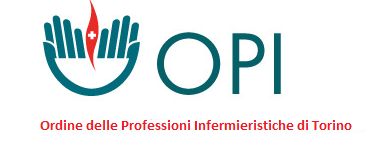 Si certifica che la fotografia a fianco applicatariproduce l’effige di:Cognome e Nome……………………………………………………………………….nato/a a ………………………………………………………………………………….il …………………………………………………………………………………………..Documento d’Identità ……………………………………………………………….n° ………………………………………………………………………………………….rilasciato ………………………………………………………………………………..il ……………………………………………………………………………………………firma dell’interessato/a ………………………………………………………………….Firma del Delegato OPI di Torino ……………………………………………………………………………………..Torino,  INFORMATIVA ISCRITTIPregiatissimo Iscritto, Gentilissima Iscritta,l’Ordine delle Professioni Infermieristiche di Torino, di seguito Titolare del trattamento, con sede in Torino, Via Stellone n. 5, Le comunica che, per l’instaurazione e la gestione del rapporto in corso, è Titolare dei Suoi dati personali ai sensi della normativa applicabile in materia di protezione delle persone fisiche con riguardo al trattamento dei dati personali, nonché alla libera circolazione di tali dati.Finalità del trattamento. La raccolta ed il trattamento dei Suoi dati personali è finalizzato a soddisfare le attività inerenti la carica da Lei ricoperta nell’O.P.I., quali:- gestione dei dati degli iscritti per perseguire i compiti e le funzioni istituzionalmente affidate all'Ordine. Il Titolare del trattamento, in particolare tratterà i Suoi dati per le seguenti finalità:iscrizione e tenuta dell’Albo; esercizio del voto e attribuzione di cariche nell’Ordine; designazione dei rappresentanti dell'Ordine presso commissioni, enti ed organizzazioni di carattere provinciale o comunale; promozione di iniziative volte a favorire il progresso culturale degli iscritti; vigilanza per la tutela dei titoli e per il legale esercizio delle attività professionali, nonché per il decoro e l’indipendenza della professione; esercizio dell’attività disciplinare nei confronti dei sanitari iscritti negli albi, salvo in ogni caso le altre disposizioni di ordine disciplinare e punitivo contenute nelle leggi e nei regolamenti in vigore; interporsi, se richiesto, nelle controversie fra sanitario e sanitario, o fra sanitario e persona o enti; invio di comunicazioni, pubblicazioni o informative a carattere istituzionale a favore degli iscritti;verifica automatizzata, per il tramite della piattaforma nazionale digital green certificate (Piattaforma nazionale-DGC), del possesso delle certificazioni verdi COVID-19 comprovanti lo  stato di avvenuta vaccinazione anti SARS-CoV-2, anche con riferimento alla dose di richiamo successiva al ciclo vaccinale primario;invito all’interessato non risultato vaccinato, come da verifica di cui al punto che precede, a produrre entro cinque giorni dalla ricezione della richiesta, la documentazione comprovante l'effettuazione della vaccinazione oppure l’attestazione relativa all'omissione o al differimento della stessa, ovvero la presentazione della richiesta di vaccinazione, da eseguirsi entro un  termine non superiore a venti giorni dalla ricezione dell’invito, o comunque l'insussistenza dei presupposti per l’obbligo vaccinale;invito all’interessato, in caso di presentazione di documentazione attestante la richiesta di  vaccinazione, a trasmettere immediatamente e comunque non oltre tre giorni dalla somministrazione, la certificazione attestante l'adempimento all’obbligo vaccinale;invio di comunicazione, in caso di mancato adempimento dell’obbligo vaccinale, alla Federazione nazionale degli ordini delle professioni infermieristiche e al datore di lavoro;produzione dell’atto di accertamento dell’inadempimento dell’obbligo vaccinale.  Tipologia di dati personali. Nell’ambito delle finalità sopraindicate sono trattate le seguenti categorie di dati:dati personali, quali dati anagrafici, di contatto, dati relativi all’istruzione e ai titoli di accesso, dati di pagamento;dati appartenenti a “categorie particolari di dati personali” di cui all’art. 9 del GDPR;dati giudiziari di cui all’art. 10 GDPR.Base giuridica del trattamentoIl trattamento dei dati personali nell’ambito delle finalità sopraindicate viene effettuato dal Titolare sulla base di almeno una delle seguenti condizioni di liceità.Per i dati personali ai sensi dell’art. 6 par. 1, del GDPR:per l’esecuzione di compiti di interesse pubblico come definiti dalla normativa;per l’adempimento di un obbligo legale;Per i dati appartenenti a “categorie particolari di dati”:per motivi di interesse pubblico rilevante sulla base del diritto dell’Unione europea o nazionale ai sensi dell’art. 9, par. 2, lett. g) GDPR e art. 2-sexies del D. lgs. 196/2003 ss.mm.ii.;per fini di archiviazione nel pubblico interesse, ricerca scientifica o storica o a fini statistici (art. 9, par. 2, lett. j) GDPR e art. 2-sexies, comma 2, lett. cc) del D. lgs. 196/2003 ss.mm.ii.);per accertare, esercitare o difendere un diritto in sede giudiziaria;sulla base di un consenso esplicito dell’interessato (art. 9, par. 2, lett. a) GDPR);per i dati concernenti le attività di verifica, accertamento e comunicazione necessarie per comprovare  lo  stato di avvenuta vaccinazione anti SARS-CoV-2, la base giuridica si rintraccia nell’art. 9, co. 2, lett) g del GDPR.Per i dati giudiziari (art. 10 GDPR) nella misura strettamente necessaria allo svolgimento delle finalità indicate al precedente punto 2.Modalità di trattamento. Il trattamento dei dati per le finalità esposte ha luogo con modalità sia automatizzate, su supporto elettronico o magnetico, sia non automatizzate, su supporto cartaceo, nel rispetto delle regole di riservatezza e di sicurezza previste dalla legge, dai regolamenti conseguenti e da disposizioni interne. Il trattamento potrebbe essere affidato all’esterno: all’Amministrazione Finanziaria;organi di Polizia Tributaria;Guardia di Finanza;Ispettorato del Lavoro;FNOPI;Datore di lavoro;A.S.L.;ai fornitori nominati ex art. 28 GDPR dal Titolare del trattamento e la cui conoscibilità è resa nota per il tramite di una ordinaria richiesta da parte dell’interessato;in genere a tutti gli organi preposti a verifiche e controlli circa la regolarità degli adempimenti di cui alle finalità anzi indicate.L’Ordine delle Professioni Infermieristiche scrivente non procederà a diffondere alcun dato a soggetti indeterminati né in ambito del territorio nazionale né in ambito U.E. o Extra U.E..Si precisa, inoltre, che i Suoi dati non saranno forniti a terzi per servizi di marketing, iniziative commerciali, vendite dirette etc.Luogo di trattamento. I dati vengono attualmente trattati ed archiviati presso la sede dell’O.P.I. di Torino. Sono inoltre trattati, per conto del Titolare, da professionisti e/o società incaricate di svolgere attività professionali necessarie per il corretto svolgimento della nostra attività ordinistica (attività gestionali, amministrative, fiscali, legali, contabili, etc.).Natura obbligatoria del conferimento dei dati e conseguenze di un eventuale rifiuto al conferimento. Il conferimento dei dati è obbligatorio per tutto quanto è richiesto dagli obblighi legali e contrattuali e pertanto l’eventuale rifiuto a fornirli in tutto o in parte può dar luogo all’impossibilità di dare esecuzione al rapporto o di svolgere correttamente tutti gli adempimenti. I Suoi dati saranno trattati unicamente dal personale espressamente autorizzato dal Titolare.Tempi di conservazione dei dati: I dati forniti verranno conservati presso i nostri archivi secondo i seguenti parametri: - limitatamente alla durata del rapporto e per il periodo necessario all’erogazione del servizio.In ogni caso è fatta salva la possibilità per l’O.P.I. Torino di conservare i dati personali per il periodo di tempo previsto e ammesso dalla legge Italiana a tutela dei propri interessi ai sensi dell’art. 2947 e ss. del c.c..Per i dati concernenti le attività di verifica, accertamento e comunicazione necessarie per comprovare lo stato di avvenuta vaccinazione anti SARS-CoV-2, la conservazione cesserà non appena sarà venuto meno l’attuale stato di emergenza. Diritti dell’interessato.Ai sensi degli artt. 15 e ss. del GDPR, Lei ha il diritto di chiedere all’O.P.I. Torino, in qualunque momento, l'accesso ai propri dati personali, la rettifica o la cancellazione degli stessi, o di opporsi al loro trattamento ai sensi dell’art. 21 del Regolamento. Lei ha, altresì, diritto di richiedere la limitazione del trattamento nei casi previsti dall'art. 18 del Regolamento, nonché di ottenere in un formato strutturato, di uso comune e leggibile da dispositivo automatico i dati che la riguardano, nei casi previsti dall'art. 20 del Regolamento.  Le richieste vanno rivolte per iscritto al Titolare all’indirizzo mail segreteria@opi.torino.it, PEC torino@cert.ordine-opi.it o mediante invio di raccomandata presso la sede del Titolare, sita in Torino, via Stellone n.5.L’OPI Torino ha altresì nominato un DPO contestabile tramite invio mail all’indirizzo dpo@opi.torino.it.  In ogni caso, Lei ha sempre diritto di proporre reclamo all'Autorità di controllo competente (Garante per la protezione dei dati personali), ai sensi dell'art. 77 del Regolamento. 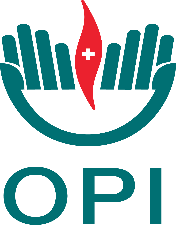 ORDINE DELLE PROFESSIONI INFERMIERISTICHE DI TORINOVia Stellone n. 5 – 10126 TORINOTel. 011.663.40.06 – Fax. 011.663.66.01Email: segreteria@opi.torino.it
Pec: torino@cert.ordine-opi.itBiennio SuperioreTriennio SuperioreLiceo ScientificoLiceo ClassicoLiceo LinguisticoLiceo ArtisticoLiceo Psico Pedagogico o similareDiploma MagistraleDiploma Istituto TecnicoDiploma Istituto ProfessionaleLaurea _____________________________________AltroTorino,  _________________Firma per presa visione   ____________________________________Adempimenti al Regolamento (UE) 2016/679 eal D.Lgs. n. 196/2003 così come aggiornato dal D.Lgs. n. 101/2018Delibera n° 686/20 del 05 novembre 2020Torino,  _________________Firma per presa visione   ____________________________________